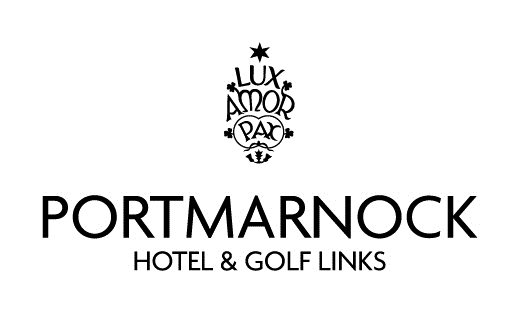 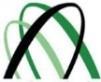 Annual Fundraising Corporate Golf DayIn aid of the Portmarnock Integrated Arch ClubThe Arch Club:	Located on Strand Road, Portmarnock and founded over 20 years ago by the parents and friends of people with special needs, the Arch Club provides a social club for more than 80 members with special needs. The running cost of the club is approximately €70,000 each year, which is raised primarily through fundraising. This allows the members to partake in 2 short breaks per year giving both carers and members a much needed respite break. These breaks cost in excess of €15,000.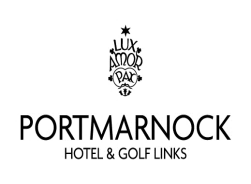 Our Annual Corporate Golf Day is a significant event in our fundraising calendar Portmarnock Hotel and Golf Links is hosting this year’s Fun Golf Day on Friday the 24th May 2019This is a wonderful opportunity for you to entertain your clients or guests.It will be a shot gun start at 2:30pm Dinner served in the hotel at 7.30 pm This will be followed by presentation of prizes at 8.30 pmGolf format:	Four Ball team scramble. All teams should present themselves at the Clubhouse 45 mins before tee times.Costs:	€600 for team.	€100 for tee and green	Anyone wishing to make a donation or provide a prize would be most welcome.Contacts:		Bernard Mc Gowan 	0872554424   	              Sinead McGowan  086 340 1524                              Noel Murray	086 255 5022                                 Andrew Nolan	087 673 8993		The Arch club is a registered charity and companies participating will receive a receipt for tax purposes.